            	            “Understood Good News”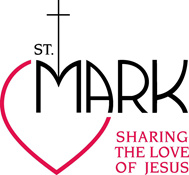 	          Sunday, June 5, 2022, 9:00 AM	          Worship ServicePRE-SERVICE MUSICWELCOME & ANNOUNCEMENTSOPENING HYMN                                                “O HOLY SPIRIT, ENTER IN”                             LSB 9131	O Holy Spirit, enter in,
And in our hearts Your work begin,
    Your dwelling place now make us.
Sun of the soul, O Light divine,
Around and in us brightly shine,
    To joy and gladness wake us
        That we may be
    Truly living,
    To You giving
        Prayer unceasing
And in love be still increasing.2	Give to Your Word impressive pow’r,
That in our hearts from this good hour
    As fire it may be glowing,
That in true Christian unity
We faithful witnesses may be,
    Your glory ever showing.
        Hear us, cheer us
    By Your teaching;
    Let our preaching
        And our labor
Praise You, Lord, and serve our neighbor.3	O mighty Rock, O Source of life,
Let Your dear Word, in doubt and strife,
    In us be strongly burning
That we be faithful unto death
And live in love and holy faith,
    From You true wisdom learning.
        Your grace and peace
    On us shower;
    By Your power
        Christ confessing,
Let us see our Savior’s blessing.Text: Michael Schirmer, 1606–73, adapt.; (sts. 1, 3): tr. Catherine Winkworth, 1827–78, alt.; (st. 2): tr. The Lutheran Hymnal, 1941, alt.
Text: Public domainINVOCATIONP	In the name of the Father and of the T Son and of the Holy Spirit.C	Amen.OPENING COLLECT	C	Almighty God, to You all hearts are open, all desires known, and from You no secrets are hid: Cleanse the thoughts of our hearts by the inspiration of Your Holy Spirit, that we may perfectly love you, and worthily magnify Your holy Name; through Jesus Christ our Lord. Amen.GLORIA IN EXCELSIS	LSB 154P	Glory to God in the highest, and peace to His people on earth.       C	Lord God, heavenly king, almighty God and Father:We worship You, we give You thanks, we praise You for Your glory.Lord Jesus Christ, only Son of the Father, Lord God, Lamb of God:You take away the sin of the world; have mercy on us.You are seated at the right hand of the Father; receive our prayer.For You alone are the Holy One, You alone are the Lord,You alone are the Most High, Jesus Christ, with the Holy Spirit,in the glory of God the Father. Amen.SALUTATIONP	The Lord be with you.C	And also with you.PRAYER OF THE DAYP	Let us pray.O God, on this day You once taught the hearts of Your faithful people by sending them the light of Your Holy Spirit. Grant us in our day by the same Spirit to have a right understanding in all things and evermore to rejoice in His holy consolation; through Jesus Christ, Your Son, our Lord, who lives and reigns with You and the Holy Spirit, one God, now and forever.C	Amen.FIRST READING	Genesis 11:1–9	1Now the whole earth had one language and the same words. 2And as people migrated from the east, they found a plain in the land of Shinar and settled there. 3And they said to one another, “Come, let us make bricks, and burn them thoroughly.” And they had brick for stone, and bitumen for mortar. 4Then they said, “Come, let us build ourselves a city and a tower with its top in the heavens, and let us make a name for ourselves, lest we be dispersed over the face of the whole earth.” 5And the Lord came down to see the city and the tower, which the children of man had built. 6And the Lord said, “Behold, they are one people, and they have all one language, and this is only the beginning of what they will do. And nothing that they propose to do will now be impossible for them. 7Come, let us go down and there confuse their language, so that they may not understand one another’s speech.” 8So the Lord dispersed them from there over the face of all the earth, and they left off building the city. 9Therefore its name was called Babel, because there the Lord confused the language of all the earth. And from there the Lord dispersed them over the face of all the earth.P	This is the Word of the Lord.C	Thanks be to God.SECOND READING	Acts 2:1–21	1When the day of Pentecost arrived, they were all together in one place. 2And suddenly there came from heaven a sound like a mighty rushing wind, and it filled the entire house where they were sitting. 3And divided tongues as of fire appeared to them and rested on each one of them. 4And they were all filled with the Holy Spirit and began to speak in other tongues as the Spirit gave them utterance.	5Now there were dwelling in Jerusalem Jews, devout men from every nation under heaven. 6And at this sound the multitude came together, and they were bewildered, because each one was hearing them speak in his own language. 7And they were amazed and astonished, saying, “Are not all these who are speaking Galileans? 8And how is it that we hear, each of us in his own native language? 9Parthians and Medes and Elamites and residents of Mesopotamia, Judea and Cappadocia, Pontus and Asia, 10Phrygia and Pamphylia, Egypt and the parts of Libya belonging to Cyrene, and visitors from Rome, 11both Jews and proselytes, Cretans and Arabians—we hear them telling in our own tongues the mighty works of God.” 12And all were amazed and perplexed, saying to one another, “What does this mean?” 13But others mocking said, “They are filled with new wine.” 14But Peter, standing with the eleven, lifted up his voice and addressed them, “Men of Judea and all who dwell in Jerusalem, let this be known to you, and give ear to my words. 15For these men are not drunk, as you suppose, since it is only the third hour of the day. 16But this is what was uttered through the prophet Joel:17“‘And in the last days it shall be, God declares,
that I will pour out my Spirit on all flesh,
	and your sons and your daughters shall prophesy,
and your young men shall see visions,
	and your old men shall dream dreams;
18even on my male servants and female servants
	in those days I will pour out my Spirit, and they shall prophesy.
19And I will show wonders in the heavens above
	and signs on the earth below,
		blood, and fire, and vapor of smoke;
20the sun shall be turned to darkness
	and the moon to blood,
		before the day of the Lord comes, the great and magnificent day.
21And it shall come to pass that everyone who calls upon the name of the Lord shall be saved.’”P	 	This is the Word of the Lord.C	Thanks be to God.HYMN                                                “COME, HOLY GHOST, GOD AND LORD”                        LSB 4971	Come, Holy Ghost, God and Lord,
With all Your graces now outpoured
    On each believer’s mind and heart;
    Your fervent love to them impart.
Lord, by the brightness of Your light
In holy faith Your Church unite;
    From ev’ry land and ev’ry tongue
    This to Your praise, O Lord, our God, be sung:
        Alleluia, alleluia!2	Come, holy Light, guide divine,
Now cause the Word of life to shine.
    Teach us to know our God aright
    And call Him Father with delight.
From ev’ry error keep us free;
Let none but Christ our master be
    That we in living faith abide,
    In Him, our Lord, with all our might confide.
        Alleluia, alleluia!3	Come, holy Fire, comfort true,
Grant us the will Your work to do
    And in Your service to abide;
    Let trials turn us not aside.
Lord, by Your pow’r prepare each heart,
And to our weakness strength impart
    That bravely here we may contend,
    Through life and death to You, our Lord, ascend.
        Alleluia, alleluia!Text: tr. The Lutheran Hymnal, 1941, alt.; (st. 1): German, 15th cent.; (sts. 2–3): Martin Luther, 1483–1546
Text: © 1941 Concordia Publishing House. Used by permission: LSB Hymn License no. 110005819THE HOLY GOSPEL	John 14:23–31P	The Holy Gospel according to St. John, the fourteenth chapter.C	Glory to You, O Lord.	23Jesus answered him, “If anyone loves me, he will keep my word, and my Father will love him, and we will come to him and make our home with him. 24Whoever does not love me does not keep my words. And the word that you hear is not mine but the Father’s who sent me.	25“These things I have spoken to you while I am still with you. 26But the Helper, the Holy Spirit, whom the Father will send in my name, he will teach you all things and bring to your remembrance all that I have said to you. 27Peace I leave with you; my peace I give to you. Not as the world gives do I give to you. Let not your hearts be troubled, neither let them be afraid. 28You heard me say to you, ‘I am going away, and I will come to you.’ If you loved me, you would have rejoiced, because I am going to the Father, for the Father is greater than I. 29And now I have told you before it takes place, so that when it does take place you may believe. 30I will no longer talk much with you, for the ruler of this world is coming. He has no claim on me, 31but I do as the Father has commanded me, so that the world may know that I love the Father. Rise, let us go from here.”P		This is the Gospel of the Lord.C	Praise to You, O Christ.THE SERMON                                                "UNDERSTOOD GOOD NEWS"NICENE CREEDC	I believe in one God,     the Father Almighty,     maker of heaven and earth          and of all things visible and invisible.And in one Lord Jesus Christ,     the only-begotten Son of God,     begotten of His Father before all worlds,     God of God, Light of Light,     very God of very God,     begotten, not made,     being of one substance with the Father,     by whom all things were made;     who for us men and for our salvation came down from heaven     and was incarnate by the Holy Spirit of the virgin Mary     and was made man;     and was crucified also for us under Pontius Pilate.     He suffered and was buried.     And the third day He rose again according to the Scriptures          and ascended into heaven     and sits at the right hand of the Father.     And He will come again with glory to judge both the living and the dead,     whose kingdom will have no end.And I believe in the Holy Spirit,     the Lord and giver of life,     who proceeds from the Father and the Son,     who with the Father and the Son together is worshiped and glorified,     who spoke by the prophets.     And I believe in one holy Christian and apostolic Church,     I acknowledge one Baptism for the remission of sins,     and I look for the resurrection of the dead     and the life T of the world to come. Amen.THE PRAYERS OF THE CHURCHCONFESSION AND ABSOLUTIONP	When you call to Me, I will answer you, says the Lord.C	I will be with you in trouble; I will rescue you and honor you.P		With long life the Lord will satisfy youC	and show you His salvation.(Silence for meditation and reflection)P	Let us confess our sin in the presence of God and of one another.C	I confess to God Almighty, before the whole company of heaven and to you, my brothers and sisters, that I have sinned in thought, word, and deed by my fault, by my own fault, by my own most grievous fault; wherefore I pray God Almighty to have mercy on me, forgive me all my sins, and bring me to everlasting life. Amen.P		Almighty God in His mercy has given His Son to die for you and for His sake forgives you all your sins. As a called and ordained servant of Christ, and by His authority, I therefore forgive you all your sins in the name of the Father and of the T Son and of the Holy Spirit. C	Amen.P		May the Lord, who has begun this good work in us, bring it to completion in the day of our Lord Jesus Christ.C	Amen.PAX DOMINIP	The peace of the Lord be with you always. C	And also with you.HYMN OF PREPARATION            “COME DOWN, O LOVE DIVINE”                                        LSB 501 	sts. 1, 41	Come down, O Love divine;
    Seek Thou this soul of mine,
And visit it with Thine own ardor glowing;
    O Comforter, draw near;
    Within my heart appear,
And kindle it, Thy holy flame bestowing.4	And so the yearning strong,
    With which the soul will long,
Shall far outpass the pow’r of human telling;
    No soul can guess His grace
    Till it become the place
Wherein the Holy Spirit makes His dwelling.Text: Bianco da Siena, c. 1350–1434; tr. Richard F. Littledale, 1833–90
Text: Public domainPREFACEP	The Lord be with you.C	And also with you.P		Lift up your hearts.C	We lift them to the Lord.P		Let us give thanks to the Lord our God.C	It is right to give Him thanks and praise.PROPER PREFACESANCTUS	LSB 161C	Holy, holy, holy Lord God of pow’r and might:Heaven and earth are full of Your glory.Hosanna. Hosanna.Hosanna in the highest.Blessed is He who comes in the name of the Lord.Hosanna in the highest.THE GREAT THANKSGIVING	P	Holy and gracious Father: In Your infinite love You made us for Yourself, and, when we had fallen into sin and become subject to evil and death, You, in Your mercy, sent Jesus Christ, Your only and eternal Son, to share our human nature, to live and die as one of us, to reconcile us to You, the God and Father of all. He stretched out His arms upon the cross, and offered Himself, in obedience to Your will, a perfect sacrifice for the whole world.Our Lord Jesus Christ, on the night on which He was betrayed, took bread; and when He had given thanks, He broke it, and gave it to the disciples and said, "Take, eat: This is My Body, which is given for you. Do this in remembrance of Me."In the same way also after supper, He took the cup; and when He had given thanks, He blessed it and gave it to His disciples and said, "Take, drink of this all of you: This cup is the New Testament in My Blood, which is shed for You and for many for the forgiveness of sins. This do, as often as you drink it, in remembrance of Me."PROCLAMATION OF CHRIST	P	Therefore, we proclaim the mystery of faith:C	Christ has died. Christ has risen. Christ will come again.P		We celebrate the memorial of our redemption, O Father, in this our act of praise and thanksgiving. Recalling His death, resurrection, and ascension, we offer you these gifts of bread and wine.Sanctify them by Your Holy Spirit to be for Your people the Body and Blood of Your Son, the holy food and drink of new and unending life in Him. Sanctify us also that we may faithfully receive this holy Sacrament, and serve You in unity, steadfastness, and peace; and at the last day bring us with all Your saints into the joy of Your eternal kingdom.THE GREAT AMEN	P	All this we ask through Your Son, Jesus Christ: By Him, and with Him, and in Him, in the unity of the Holy Spirit all honor and glory is Yours, Almighty Father, now and forever. C	Amen. LORD’S PRAYERC	Our Father who art in heaven,     hallowed be Thy name,     Thy kingdom come,     Thy will be done on earth          as it is in heaven;     give us this day our daily bread;     and forgive us our trespasses          as we forgive those          who trespass against us;     and lead us not into temptation,     but deliver us from evil.For Thine is the kingdom     and the power and the glory     forever and ever. Amen.INVITATIONP	Welcome to the Lord's Table. Receive the bread of heaven and the cup of salvation.C	Amen.AGNUS DEI	LSB 163C	Lamb of God, You take away the sin of the world; have mercy on us.Lamb of God, You take away the sin of the world; have mercy on us.Lamb of God, You take away the sin of the world; grant us peace.DISTRIBUTION HYMNS:                                                                       “O DAY FULL OF GRACE”                                            LSB 5031	O day full of grace that now we see
    Appearing on earth’s horizon,
Bring light from our God that we may be
    Replete in His joy this season.
God, shine for us now in this dark place;
    Your name on our hearts emblazon.2	O day full of grace, O blessèd time,
    Our Lord on the earth arriving;
Then came to the world that light sublime,
    Great joy for us all retrieving;
For Jesus all mortals did embrace,
    All darkness and shame removing.3	For Christ bore our sins, and not His own,
    When He on the cross was hanging;
And then He arose and moved the stone
    That we, unto Him belonging,
Might join with angelic hosts to raise
    Our voices in endless singing.4	God came to us then at Pentecost,
    His Spirit new life revealing,
That we might no more from Him be lost,
    All darkness for us dispelling.
His flame will the mark of sin efface
    And bring to us all His healing.5	When we on that final journey go
    That Christ is for us preparing,
We’ll gather in song, our hearts aglow,
    All joy of the heavens sharing,
And walk in the light of God’s own place,
    With angels His name adoring.Text: Scandinavian, c. 1450; tr. Gerald Thorson, 1921–2001
Text: © 1978 Lutheran Book of Worship. Used by permission: LSB Hymn License no. 110005819                                                     “COME, HOLY GHOST, CREATOR BLEST”                               LSB 4981	Come, Holy Ghost, Creator blest,
And make our hearts Your place of rest;
Come with Your grace and heav’nly aid,
And fill the hearts which You have made.2	To You, the Counselor, we cry,
To You, the gift of God Most High;
The fount of life, the fire of love,
The soul’s anointing from above.3	In You, with graces sevenfold,
We God’s almighty hand behold
While You with tongues of fire proclaim
To all the world His holy name.4	Your light to ev’ry thought impart,
And shed Your love in ev’ry heart;
The weakness of our mortal state
With deathless might invigorate.5	Drive far away our wily foe,
And Your abiding peace bestow;
With You as our protecting guide,
No evil can with us abide.6	Teach us to know the Father, Son,
And You, from both, as Three in One
That we Your name may ever bless
And in our lives the truth confess.D	7	Praise we the Father and the Son
And Holy Spirit, with them One,
And may the Son on us bestow
The gifts that from the Spirit flow!Text: attr. Rabanus Maurus, 776–856; tr. Edward Caswall, 1814–78, alt.
Text: Public domainPOST-COMMUNION COLLECT	P	Eternal God, Heavenly Father, You have graciously accepted us as living members of Your Son our Savior Jesus Christ, and You have fed us with the spiritual food in the Sacrament of His Body and Blood. Send us now into the world in peace, and grant us strength and courage to love and serve You with gladness and unity of heart; through Jesus Christ, our Lord. C	Amen. SALUTATIONP	The Lord be with you.C	And also with you.BENEDICAMUS	LSB 212P	Let us bless the Lord.C	Thanks be to God.BENEDICTION P	The Lord bless you and keep you.The Lord make His face shine on you and be gracious to you.The Lord look upon you with favor and T give you peace.C	Amen.CLOSING HYMN                                    “HOLY SPIRIT, LIGHT DIVINE”                                    LSB 4961	Holy Spirit, light divine,
Shine upon this heart of mine;
Chase the shades of night away,
Turn the darkness into day.2	Let me see my Savior’s face,
Let me all His beauties trace;
Show those glorious truths to me
Which are only known to Thee.3	Holy Spirit, pow’r divine,
Cleanse this guilty heart of mine;
In Thy mercy pity me,
From sin’s bondage set me free.4	Holy Spirit, joy divine,
Cheer this saddened heart of mine;
Yield a sacred, settled peace,
Let it grow and still increase.5	Holy Spirit, all divine,
Dwell within this heart of mine;
Cast down ev’ry idol throne,
Reign supreme, and reign alone.Text: Andrew Reed, 1787–1862, alt.
Text: Public domainDISMISSALP	Go in God's peace; love and serve your neighbor!C	Thanks be to God!